QUY ĐỊNH ĐỐI VỚI HỌC VIÊNĐi học đầy đủ và đúng giờ (không đi học muộn quá 15 phút và không được đi học muộn thường xuyên)Nghỉ học phải xin phépKhi đi học mang đầy đủ tài liệu học và hoàn thành đầy đủ bài tập về nhàTham dự đầy đủ các bài kiểm tra trên lớpôn trọng giáo viên và các học viên cùng lớp (không nói tục, không hút thuốc hay ăn quà vặt trong lớp…)Không sử dụng điện thoại di động trong lớp học (trong trường hợp có việc gấp phải ra khỏi khu vực lớp học khi nghe điện thoại)Không mang theo các vật nguy hiểm, dễ cháy nổ vào lớp học. Không thực hiện các hành vi gây ảnh hưởng đến an ninh trật tự chung và đến các học viên khác hoặc gây tổn hại đến tài sản và uy tín của Khoa tiếng Đức và của Trường ĐH Hà NộiHọc viên hoàn toàn chịu trách nhiệm về các thông tin cá nhân đã cung cấp khi đăng ký học. Khoa Tiếng Đức cam kết không cung cấp thông tin cá nhân của học viên cho bất kỳ ai.QUY ĐỊNH KIỂM TRAQuy định về kiểm tra đầu vào:Đối với học viên đã biết Tiếng Đức: Học viên mới đăng ký học sẽ phải làm bài kiểm tra trình độ để xếp lớp học phù hợp. viên được miễn làm bài kiểm tra trình độ: Khoa Tiếng Đức trường Đại học Hà NộiQuy định kiểm tra, đánh giá kết quả học tậpTrong mỗi khoá học, học viên phải tham dự đầy đủ các bài kiểm tra giữa và bài  kết thúc hoá học. Lịch thi sẽ được giáo viên thông báo cho học viên trong tuần đầu tiên của hoá học. Học viên phải đạt điểm 5/10 mới được công nhận đạt yêu cầu của Khoá học.Kết thúc hoá học, học viên được cấp iấy chứng nhận tham dự nếu đảm bảo thực hiện đúng các quy định trên.							BAN CHỦ NHIỆM KHOA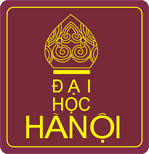 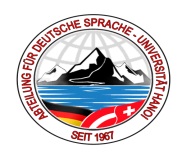 